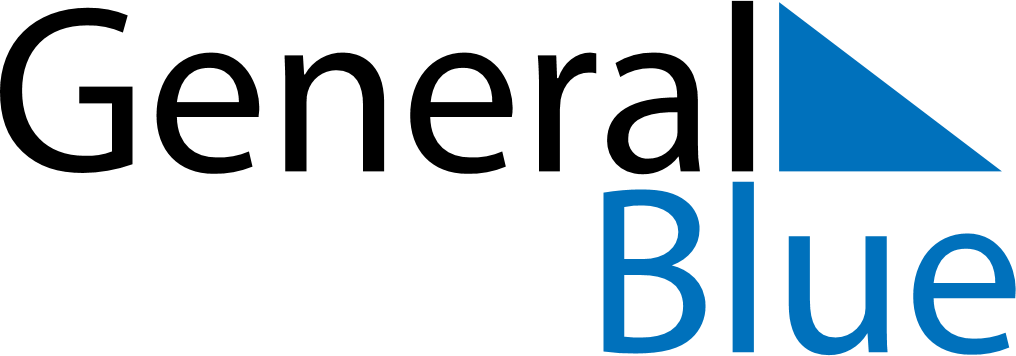 September 2029September 2029September 2029September 2029GuatemalaGuatemalaGuatemalaMondayTuesdayWednesdayThursdayFridaySaturdaySaturdaySunday112345678891011121314151516Independence DayIndependence Day17181920212222232425262728292930